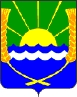 РОССИЙСКАЯ ФЕДЕРАЦИЯРОСТОВСКАЯ ОБЛАСТЬАЗОВСКИЙ РАЙОНМУНИЦИПАЛЬНОЕ ОБРАЗОВАНИЕ«КРАСНОСАДОВСКОЕ СЕЛЬСКОЕ ПОСЕЛЕНИЕ»СОБРАНИЕ ДЕПУТАТОВКРАСНОСАДОВСКОГО СЕЛЬСКОГО ПОСЕЛЕНИЯРЕШЕНИЕ №  117« 24 » июня  2016года 	  	                                 		              п. Красный СадО назначении выборов депутатов Собраниядепутатов Красносадовского  сельскогопоселения четвертого созыва       В соответствии со ст. 9 Устава муниципального образования «Красносадовское сельское поселение», статьей 5 Областного закона от 8 августа 2011 года № 645–ЗС  «О выборах депутатов представительных органов муниципальных образований в Ростовской области», Собрание депутатов  Красносадовского  сельского поселенияРЕШИЛО:Назначить выборы депутатов Собрания депутатов Красносадовского сельского поселения четвертого созыва на 18 сентября 2016 года.Опубликовать настоящее Решение в течение 5 дней в газете «Приазовье».Настоящее Решение вступает в силу с момента его официального опубликования.Контроль за исполнением настоящего Решения возложить на главу Красносадовского  сельского поселения Якубенко  Н.Л.Глава Красносадовского сельского поселения                                                 		 Н.Л. Якубенко